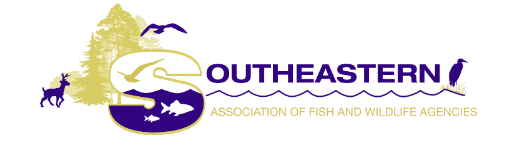 RESOLUTION ~ 2021 Spring Meeting of SEAFWAWHEREAS, Article V of the SEAFWA Bylaws provides that regular meetings, spring or fall, shall be scheduled and approved by Resolution, and WHEREAS, in order to provide adequate time for meeting notification and planning, and WHEREAS, it is customary to convene for a Spring Business Meeting, and WHEREAS, the State of West Virginia has agreed to Host the 2021 Spring Directors’ Business Meeting;THEREFORE BE IT RESOLVED that the Spring Directors’ Business Meeting be held in                  West Virginia or another state to be determined during late winter or spring of 2021.Mr. President, on behalf of the Resolutions Committee, I so move:Rusty Garrison, Georgia    ~    Pat Fitts, ArkansasRespectfully submitted, October 27, 2020 by:Rusty GarrisonChairman, Resolutions Committee